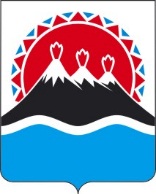 ПРИКАЗЫВАЮ:1. Внести в приказ Министерства образования Камчатского края от 17.02.2020 № 174 «Об утверждении Порядка формирования и ведения реестра организаций отдыха детей и их оздоровления в Камчатском крае» следующие изменения:1) наименование изложить в следующей редакции:«Об утверждении Порядка формирования и ведения реестра организаций отдыха детей и их оздоровления в Камчатском крае»2) преамбулу изложить в следующей редакции:«В соответствии с пунктом 2 статьи 121 Федерального закона от 24.06.1998 № 124-ФЗ «Об основных гарантиях прав ребенка в Российской Федерации», приказом Министерства просвещения Российской Федерации от 21.10.2019 
№ 570 «Об утверждении общих принципов формирования и ведения реестра организаций отдыха детей и их оздоровления, а также типового реестра организаций отдыха детей и их оздоровления», Положением о Министерстве образования Камчатского края, утвержденным постановлением Правительства Камчатского края от 19.12.2008 № 439-ППРИКАЗЫВАЮ:»;3) постановляющую часть изложить в следующей редакции:«1. Утвердить Порядок формирования и ведения реестра организаций отдыха детей и их оздоровления в Камчатском крае согласно приложению к настоящему приказу.2. Признать утратившим силу приказ Министерства образования и молодежной политики Камчатского края от 25.12.2018 № 1311 «Об утверждении Порядка формирования и ведения краевого реестра организаций отдыха детей и их оздоровления в Камчатском крае».3. Настоящий приказ вступает в силу через 10 дней после дня его официального опубликования.»;4) приложение изложить в редакции согласно приложению к настоящему приказу.2. Настоящий приказ вступает в силу после дня его официального опубликования. Порядокформирования и ведения реестра организаций отдыха детей и их оздоровления в Камчатском крае(далее – Порядок)1. Настоящий Порядок определяет структуру и состав сведений, включаемых в реестр организаций отдыха детей и их оздоровления в Камчатском крае (далее – Реестр), а также порядок формирования и ведения Реестра.2. Реестр формируется и ведется Министерством образования Камчатского края (далее – Министерство) на бумажных и электронных носителях в соответствии с типовым Реестром по форме согласно приложению № 2 к приказу Министерства просвещения Российской Федерации от 21.10.2019 № 570 «Об утверждении общих принципов формирования и ведения реестра организаций отдыха детей и их оздоровления, а также типового реестра организаций отдыха детей и их оздоровления».3. Реестр размещается Министерством на официальном сайте исполнительных органов государственной власти Камчатского края в информационно-телекоммуникационной сети «Интернет» (далее соответственно – официальный сайт, сеть «Интернет») на странице Министерства в разделе «Отдых детей и их оздоровление».4. В Реестр подлежат включению организации отдыха детей и их оздоровления (далее – организации отдыха детей) и (или) их филиалы, индивидуальные предприниматели.5. Основанием для включения организации отдыха детей в Реестр является осуществление или намерение осуществлять деятельность в сфере отдыха и оздоровления детей в соответствии с законодательством Российской Федерации при наличии условий для осуществления такой деятельности, что подтверждается представлением в Министерство сведений, предусмотренных частями 6 и 7 настоящего Порядка.6. Для внесения сведений в Реестр руководитель организации отдыха детей (иное лицо, уполномоченное представлять организацию), индивидуальный предприниматель подают в Министерство:1) заявление о внесении сведений об организации отдыха детей и их оздоровления в реестр организаций отдыха детей и их оздоровления в Камчатском крае (далее – заявление) по форме, утверждаемой приказом Министерства;2) копии учредительных документов организации отдыха детей, заверенные в установленном порядке.7. Заявление должно содержать следующие сведения:1) фамилия, имя, отчество (при наличии) руководителя организации отдыха детей либо индивидуального предпринимателя;2) полное и сокращенное (если имеется) наименование организации отдыха детей, а в случае, если в учредительном документе организации отдыха детей наименование указано на одном из языков народов Российской Федерации и (или) на иностранном языке, также наименование организации отдыха детей на этом языке (для юридических лиц); 3) адрес (место нахождения) организации отдыха детей, в том числе фактический адрес, контактный телефон, адреса электронной почты и официального сайта в сети «Интернет» (при наличии);4) организационно-правовая форма организации отдыха детей и тип организации отдыха детей;5) идентификационный номер налогоплательщика;6) оказываемые организацией отдыха детей услуги по организации отдыха и оздоровления детей, в том числе по размещению, проживанию, питанию детей;7) дата ввода в эксплуатацию объектов (зданий, строений, сооружений), используемых организацией отдыха детей (для организаций отдыха детей стационарного типа);8) сведения о наличии санитарно-эпидемиологического заключения о соответствии деятельности в сфере организации отдыха и оздоровления детей, осуществляемой организацией отдыха детей, санитарно-эпидемиологическим требованиям, а также реквизиты указанного заключения;9) сведения о результатах проведения органами, осуществляющими государственный контроль (надзор), плановых и внеплановых проверок по итогам предыдущего года;10) сведения о наличии лицензии на осуществление медицинской деятельности либо договора об оказании медицинской помощи, заключаемого между организацией отдыха детей и медицинской организацией;11) сведения о наличии лицензии на осуществление образовательной деятельности (в случае осуществления образовательной деятельности по основным и дополнительным общеобразовательным программам, основным программам профессионального обучения);12) сведения об обеспечении в организации отдыха детей доступности услуг для детей-инвалидов и детей с ограниченными возможностями здоровья, в том числе условий для хранения лекарственных препаратов для медицинского применения и специализированных продуктов лечебного питания, передаваемых в указанную организацию родителями (законными представителями) ребенка, нуждающегося в соблюдении предписанного лечащим врачом режима лечения (в случае приема данной категории детей в организацию отдыха детей).8. Заявление подписывается руководителем организации отдыха детей, индивидуальным предпринимателем (их уполномоченным представителем).В случае если заявление подписано уполномоченным представителем, к заявлению прилагается доверенность или иной документ, удостоверяющий полномочия представителя.Документы, подтверждающие сведения, указанные в частях 6 и 7 настоящего Порядка, не должны иметь подчисток либо приписок, зачеркнутых слов и иных не оговоренных в них исправлений, с серьезными повреждениями, не позволяющими однозначно толковать их содержание, исправлений карандашом.Копии представляемых документов должны быть заверены в порядке, установленном законодательством Российской Федерации.9. Руководитель организации отдыха детей (индивидуальный предприниматель) обязан предоставить достоверные и полные сведения.10. Для включения организаций отдыха детей в Реестр Министерство осуществляет проверку представленных сведений на предмет полноты, актуальности и достоверности.11. Перечень документов и сведений, указанных в частях 6 и 7 настоящего Порядка, контактные данные работника Министерства, ответственного за прием документов и сведений, а также место и установленные дни и часы для приема таких документов и сведений размещаются на официальном сайте на странице Министерства в разделе «Отдых детей и их оздоровление».12. За внесение в Реестр сведений, указанных в частях 6 и 7 настоящего Порядка, плата не взимается.13. Основаниями для отказа во включении организации отдыха детей (индивидуального предпринимателя) в Реестр являются:1) непредставление документов и сведений, указанных в частях 6 и 7 настоящего Порядка;2) представление недостоверных сведений и документов, указанных в частях 6 и 7 настоящего Порядка, в случае выявления Министерством нарушений законодательства Российской Федерации в сфере организации отдыха и оздоровления детей, которые могут повлечь причинение вреда жизни и здоровью детей, находящихся в организациях отдыха детей.14. Министерство в течение 20 рабочих дней со дня поступления сведений и документов, предусмотренных частями 6 и 7 настоящего Порядка, принимает решение о включении организации отдыха детей в Реестр либо об отказе во включении сведений об организации отдыха детей в Реестр.15. Организация отдыха детей и их оздоровления обязана уведомить Министерство об изменении сведений о данной организации отдыха детей, внесенных в Реестр, в течение 10 рабочих дней со дня возникновения таких изменений. Документы, подтверждающие достоверность таких изменений, могут быть представлены в форме электронных документов. Министерство в течение 10 рабочих дней со дня поступления уведомления об изменении сведений и документов, подтверждающих достоверность таких изменений, вносит изменения в сведения об организации отдыха детей, содержащиеся в Реестре.16. Министерство осуществляет в пределах своих полномочий региональный государственный контроль (надзор) за достоверностью, актуальностью и полнотой сведений об организациях отдыха детей, содержащихся в Реестре.17. Основаниями для исключения организации отдыха детей из Реестра являются:1) прекращение деятельности в сфере организации отдыха и оздоровления детей, в том числе в случаях исключения организации отдыха детей из единого государственного реестра юридических лиц или единого государственного реестра индивидуальных предпринимателей по основаниям, предусмотренным законодательством Российской Федерации, внесения изменений в учредительные документы организации отдыха детей, если такие изменения повлекут невозможность осуществления деятельности в сфере организации отдыха и оздоровления детей;2) систематическое нарушение организацией отдыха требований законодательства Российской Федерации, невыполнение в установленный срок предписаний, выданных органами государственного контроля (надзора), об устранении нарушений законодательства Российской Федерации в сфере организации отдыха и оздоровления детей, которые могут повлечь причинение вреда жизни и здоровью детей, находящихся в организации отдыха детей, и которые выявлены по итогам проведения плановых и внеплановых проверок указанной организации отдыха детей;3) выявление Министерством недостоверных сведений об организации отдыха детей и (или) ее филиале, представленных для включения в Реестр, свидетельствующих об отсутствии необходимых условий для осуществления деятельности в сфере организации отдыха и оздоровления детей.18. Решения о включении организации отдыха детей в Реестр, отказе во включении, а также об исключении организации отдыха детей из Реестра оформляются приказом Министерства. Изменения в Реестре размещаются Министерством на официальном сайте в сети «Интернет» на странице Министерства в разделе «Отдых детей и их оздоровление» не позднее 10 рабочих дней со дня принятия соответствующего решения.19. Уведомление о решениях Министерства, указанных в части 17 настоящего Порядка, включающее дату принятия соответствующего решения, направляется руководителю организации отдыха детей (индивидуальному предпринимателю) в письменной форме или в форме электронного документа.».МИНИСТЕРСТВО ОБРАЗОВАНИЯ КАМЧАТСКОГО КРАЯПРИКАЗ № [Номер документа]г. Петропавловск-Камчатскийот [Дата регистрации]О внесении изменений в приказ Министерства образования Камчатского края от 17.02.2020           № 174 «Об утверждении Порядка формирования и ведения реестра организаций отдыха детей и их оздоровления в Камчатском крае»И.о. Министра[горизонтальный штамп подписи 1]И.С. МедведеваПриложение к приказу Министерства образования Камчатского края от [Дата регистрации] № [Номер документа]«Приложение к приказу Министерства образования Камчатского края от 17.02.2020 № 174